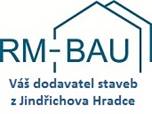 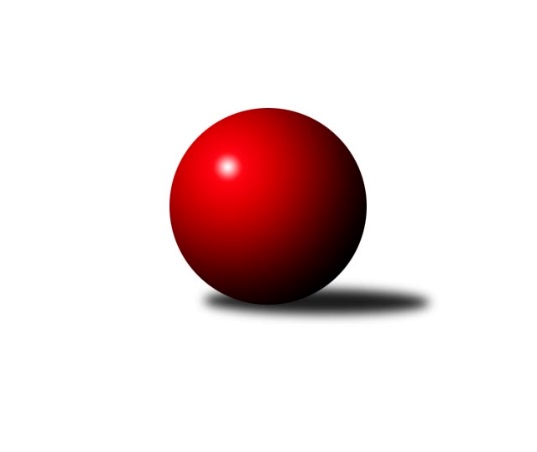 Č.16Ročník 2019/2020	27.2.2020Nejlepšího výkonu v tomto kole: 1657 dosáhlo družstvo: TJ Centropen Dačice FOkresní přebor Jindřichova Hradce 2019/2020Výsledky 16. kolaSouhrnný přehled výsledků:TJ Centropen Dačice F	- TJ Nová Včelnice B	4:2	1657:1656	4.0:4.0	27.2.TJ Kunžak D	- TJ Kunžak C	3:3	1511:1563	4.0:4.0	27.2.TJ Slovan Jindřichův Hradec B	- TJ Centropen Dačice G		dohrávka		16.3.Tabulka družstev:	1.	TJ Centropen Dačice G	15	13	0	2	70.0 : 20.0 	83.0 : 37.0 	 1626	26	2.	TJ Centropen Dačice F	16	8	0	8	46.0 : 50.0 	65.0 : 63.0 	 1539	16	3.	TJ Nová Včelnice B	16	7	1	8	49.0 : 47.0 	62.5 : 65.5 	 1590	15	4.	TJ Slovan Jindřichův Hradec B	15	7	0	8	42.5 : 47.5 	54.0 : 66.0 	 1522	14	5.	TJ Kunžak C	16	6	1	9	41.5 : 54.5 	57.5 : 70.5 	 1549	13	6.	TJ Kunžak D	16	4	2	10	33.0 : 63.0 	54.0 : 74.0 	 1578	10Podrobné výsledky kola:	 TJ Centropen Dačice F	1657	4:2	1656	TJ Nová Včelnice B	Pavel Terbl	 	 178 	 213 		391 	 1:1 	 421 	 	222 	 199		Vladimír Klíma	Lubomír Náměstek	 	 195 	 179 		374 	 0:2 	 430 	 	228 	 202		Tereza Tyšerová	Pavel Holzäpfel	 	 210 	 241 		451 	 2:0 	 374 	 	186 	 188		František Hána	Jiří Matouš	 	 221 	 220 		441 	 1:1 	 431 	 	207 	 224		Jan Šeberarozhodčí:  Vedoucí družstevNejlepší výkon utkání: 451 - Pavel Holzäpfel	 TJ Kunžak D	1511	3:3	1563	TJ Kunžak C	Marcela Chramostová	 	 227 	 234 		461 	 2:0 	 417 	 	211 	 206		Libuše Hanzalíková	Karel Řezáč	 	 108 	 150 		258 	 0:2 	 371 	 	200 	 171		Zdeněk Správka	Radek Burian	 	 196 	 190 		386 	 1:1 	 370 	 	201 	 169		Marie Kudrnová	Jiří Brát	 	 182 	 224 		406 	 1:1 	 405 	 	191 	 214		Marie Zoubkovározhodčí: Michal HorákNejlepší výkon utkání: 461 - Marcela ChramostováPořadí jednotlivců:	jméno hráče	družstvo	celkem	plné	dorážka	chyby	poměr kuž.	Maximum	1.	Kabelková Iveta 	TJ Centropen Dačice G	422.07	290.0	132.1	6.7	4/4	(471)	2.	Vladimír Klíma 	TJ Nová Včelnice B	419.11	295.0	124.1	6.2	3/4	(477)	3.	Dana Kopečná 	TJ Kunžak D	416.13	284.8	131.3	8.9	4/4	(453)	4.	Ivan Baštář 	TJ Centropen Dačice G	414.98	286.6	128.3	7.9	4/4	(479)	5.	Marcela Chramostová 	TJ Kunžak D	409.94	290.9	119.1	9.4	4/4	(461)	6.	Jiří Matouš 	TJ Centropen Dačice F	408.53	288.2	120.3	9.5	4/4	(441)	7.	Pavel Holzäpfel 	TJ Centropen Dačice F	408.46	285.0	123.4	7.2	3/4	(451)	8.	Tereza Tyšerová 	TJ Nová Včelnice B	404.92	285.1	119.8	8.0	4/4	(453)	9.	Jiří Brát 	TJ Kunžak D	397.87	280.7	117.2	9.9	3/4	(432)	10.	Stanislav Koros 	TJ Slovan Jindřichův Hradec B	397.86	274.8	123.1	9.2	4/4	(459)	11.	Jovana Vilímková 	TJ Kunžak C	396.66	280.8	115.9	11.7	4/4	(434)	12.	Martin Kubeš 	TJ Centropen Dačice G	396.33	269.7	126.6	8.5	3/4	(454)	13.	Martin Novák 	TJ Slovan Jindřichův Hradec B	395.83	280.8	115.0	10.5	4/4	(422)	14.	Jiří Hembera 	TJ Nová Včelnice B	393.00	275.0	118.0	10.3	4/4	(429)	15.	Martin Kovalčík 	TJ Nová Včelnice B	392.53	278.4	114.2	10.9	4/4	(429)	16.	Jiří Kačo 	TJ Slovan Jindřichův Hradec B	390.13	285.1	105.0	12.7	4/4	(462)	17.	Zdeněk Správka 	TJ Kunžak C	388.13	276.3	111.9	8.2	4/4	(407)	18.	Radek Burian 	TJ Kunžak D	387.80	274.5	113.3	9.8	4/4	(439)	19.	Eva Fabešová 	TJ Centropen Dačice G	387.25	275.7	111.5	8.8	4/4	(441)	20.	Marie Škodová 	TJ Slovan Jindřichův Hradec B	386.71	282.0	104.7	12.3	4/4	(424)	21.	Libuše Hanzalíková 	TJ Kunžak C	385.88	271.9	114.0	10.7	4/4	(427)	22.	Marie Kudrnová 	TJ Kunžak C	381.79	271.7	110.1	12.4	4/4	(409)	23.	Marie Zoubková 	TJ Kunžak C	381.63	275.4	106.2	10.6	4/4	(405)	24.	František Hána 	TJ Nová Včelnice B	381.15	270.0	111.1	10.4	4/4	(427)	25.	Miloš Veselý 	TJ Centropen Dačice F	379.21	269.7	109.5	11.2	3/4	(429)	26.	Stanislava Kopalová 	TJ Kunžak D	374.57	273.1	101.5	12.4	4/4	(424)	27.	Lubomír Náměstek 	TJ Centropen Dačice F	373.30	268.8	104.5	11.4	4/4	(422)	28.	Jaroslav Vrzal 	TJ Slovan Jindřichův Hradec B	358.50	264.0	94.5	14.1	4/4	(406)	29.	Pavel Terbl 	TJ Centropen Dačice F	343.44	254.2	89.3	21.2	4/4	(422)	30.	Josef Jirků 	TJ Slovan Jindřichův Hradec B	339.75	263.1	76.7	19.5	4/4	(389)		Jan Šebera 	TJ Nová Včelnice B	462.00	312.3	149.8	5.8	2/4	(501)		Tereza Křížová 	TJ Centropen Dačice G	447.00	298.0	149.0	5.0	1/4	(447)		Aneta Kameníková 	TJ Centropen Dačice G	424.40	300.5	123.9	8.0	2/4	(450)		Klára Křížová 	TJ Centropen Dačice G	404.50	277.5	127.0	4.5	2/4	(428)		Stanislav Musil 	TJ Centropen Dačice F	378.00	278.0	100.0	16.0	1/4	(378)		Karel Dvořák 	TJ Slovan Jindřichův Hradec B	371.00	270.0	101.0	11.5	1/4	(379)		Milena Berková 	TJ Kunžak D	366.00	271.0	95.0	14.0	1/4	(366)		Dana Laciná 	TJ Nová Včelnice B	344.00	247.0	97.0	15.0	1/4	(344)		Karel Řezáč 	TJ Kunžak D	258.00	197.0	61.0	29.0	1/4	(258)Sportovně technické informace:Starty náhradníků:registrační číslo	jméno a příjmení 	datum startu 	družstvo	číslo startu
Hráči dopsaní na soupisku:registrační číslo	jméno a příjmení 	datum startu 	družstvo	Program dalšího kola:17. kolo5.3.2020	čt	17:30	TJ Slovan Jindřichův Hradec B - TJ Centropen Dačice F	5.3.2020	čt	18:00	TJ Kunžak C - TJ Nová Včelnice B	6.3.2020	pá	17:00	TJ Centropen Dačice G - TJ Kunžak D	Nejlepší šestka kola - absolutněNejlepší šestka kola - absolutněNejlepší šestka kola - absolutněNejlepší šestka kola - absolutněNejlepší šestka kola - dle průměru kuželenNejlepší šestka kola - dle průměru kuželenNejlepší šestka kola - dle průměru kuželenNejlepší šestka kola - dle průměru kuželenNejlepší šestka kola - dle průměru kuželenPočetJménoNázev týmuVýkonPočetJménoNázev týmuPrůměr (%)Výkon5xMarcela ChramostováKunžak D4615xMarcela ChramostováKunžak D116.644613xPavel HolzäpfelDačice F4513xPavel HolzäpfelDačice F111.284513xJiří MatoušDačice F4415xJiří MatoušDačice F108.824412xJan ŠeberaN. Včelnice B4312xJan ŠeberaN. Včelnice B106.354314xTereza TyšerováN. Včelnice B4305xTereza TyšerováN. Včelnice B106.14308xVladimír KlímaN. Včelnice B4212xLibuše HanzalíkováKunžak C105.5417